				       Lemgo, den 27.08.2020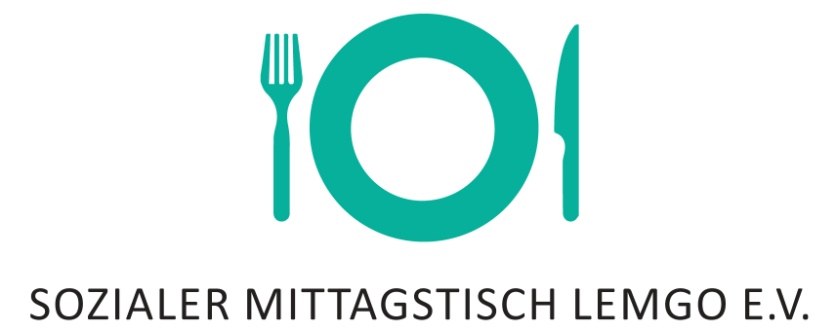 Liebe Gäste des Sozialen Mittagstisches,in den nächsten Wochen finden im Gemeindehaus der katholischen Kirche umfangreiche Bauarbeiten statt.Deshalb mussten wir uns um eine neue Ausgabestelle für unseren Mittagstisch kümmern. Die haben wir im Gemeindehaus von Sankt Nicolai in der Innenstadt von Lemgo gefunden. Unsere Essensausgabe wird also demnächst  erstmal an einem anderen Ort stattfinden. Aber wir sind weiter für Sie da.Ab		   10. September 2020 		          finden Sie uns im     Gemeindehaus von St. Nicolai    Papenstr. 15 / Zugang über den Kirchhof    32657 LemgoDie Ausgabe findet wie jetzt auch     donnerstags von 11.30 Uhr bis 13.00 Uhr    statt.Bitte gehen Sie über den Kirchhof zum Gemeindehaus undfolgen Sie den Schildern. Denken Sie daran, Ihren Mund-Nasen-Schutz  schon draußen zu tragen. Auch die Abstände zu anderen von 1,50 m müssen Sie schon vor der Tür einhalten.Sobald die Bauarbeiten im katholischen Gemeindehaus  beendet sind, ziehen wir dorthin zurück.Bis dahin sind wir der Kirchengemeinde St. Nicolai sehr dankbar. Sie hilft uns, weiter für Sie zu kochen.Wir freuen uns, wenn wir Sie und alle anderen am neuen Ort wiedersehen.Mit  herzlichen GrüßenVorstand Sozialer Mittagstisch Lemgo